¿Cuál es el motivo principal de su visita en el día de hoy?¿Cuál es el motivo principal de su visita en el día de hoy?¿Tiene hoy algún problema o síntoma del que quisiera hablar?      sí      noSi respondió sí, por favor explique brevemente:  ¿Tiene hoy algún problema o síntoma del que quisiera hablar?      sí      noSi respondió sí, por favor explique brevemente:  ¿Es alérgico a algún medicamento o alimento?      sí      noSi respondió sí, por favor enumere los medicamentos o alimentos a los que es alérgico y su reacción a cada uno de ellos:  ¿Es alérgico a algún medicamento o alimento?      sí      noSi respondió sí, por favor enumere los medicamentos o alimentos a los que es alérgico y su reacción a cada uno de ellos:  Medicamentos actuales (Con receta / Sin receta):   Ninguno      Multivitamínicos      Calcio      Anticonceptivos ________________________ Otros:  Medicamentos actuales (Con receta / Sin receta):   Ninguno      Multivitamínicos      Calcio      Anticonceptivos ________________________ Otros:  ¿Ha estado hospitalizado o ha tenido lesiones graves o cirugías?      sí      noSi respondió sí, por favor explique brevemente:  ¿Ha estado hospitalizado o ha tenido lesiones graves o cirugías?      sí      noSi respondió sí, por favor explique brevemente:  Condiciones de vivienda:   Solo      Con familia:  # de niños en el hogar_______      Compañero de piso      Hogar de acogida/de grupoCondiciones de vivienda:   Solo      Con familia:  # de niños en el hogar_______      Compañero de piso      Hogar de acogida/de grupoEstado civil:   Soltero(a)      Casado(a)      Divorciado(a)      Viudo(a)Estado civil:   Soltero(a)      Casado(a)      Divorciado(a)      Viudo(a)Educación:   No es un estudiante. El más alto nivel escolar terminado:  ________________ Estudiante actualmente:  Escuela _______________________________Grado______   Empleo:   Sin empleo Empleado actualmente:  ¿Dónde? _______________________________________Por favor marque si tiene o ha tenido alguno de los siguientes:           NINGUNA QUEJA ACTUALMENTECONSTITUCIONAL		CABEZA, CARA, CUELLO		CARDIOVASCULAR	 	RESPIRATORIO Fatiga	 Dolores de cabeza	 Angina o infarto	 Asma o sibilancia Dificultad para dormir	 Disminución de la expresión facial	 Dolor o presión en el pecho	 Dificultad para respirar Fiebre/escalofríos	 Reciente pérdida del cabello	 Latidos cardíacos rápidos o irregulares	 Tos con producción mucosa Sudores nocturnos	 Sensibilidad del cuero cabelludo	 Inflamación de pies/tobillos	 Tos crónica o frecuente Cambio de peso reciente	 Inflamación de glándulas en el cuello	 Circulación pobre	 Tos seca		 Coágulos de sangre	 Dolor al respirarVISTA	PECHO/MAMAS	 Presión arterial alta	 Escupe/tose sangre Visión borrosa o doble	 Secreción de las mamas Resequedad/enrojecimiento	 Nódulos en las mamas	GENITOURINARIO 	MUSCULOESQUELÉTICO Usa anteojos o lentes de contacto	 Dolor en las mamas	 Dolor o ardor al orinar	 Dolor en la espalda Cataratas	 Implantes de mamas	 Sangre o pus en la orina	 Frío en las extremidades Glaucoma		 Incontinencia o goteo	 Entumecimiento u hormigueo	GASTROINTESTINAL	 Secreciones vaginales	 ParálisisOÍDOS/NARIZ/BOCA/GARGANTA	 Acidez o indigestiones	 Menstruaciones irregulares	 Dolor en las articulaciones Dolor de oídos o drenaje	 Pérdida del apetito	 Menstruaciones dolorosas	 Rigidez o inflamación en las  Zumbido en los oídos	 Dolor abdominal	 Problemas en la próstata	     articulaciones Pérdida de la audición	 Cambios en los hábitos de 	 Dolor en los testículos	 Debilidad en los músculos o  Sinusitis o problemas	     evacuaciones	 Dificultad sexual	     articulaciones Sangrado por la nariz	 Evacuaciones dolorosas	 Erupción o úlceras genitales	 Camina con ayuda de accesorios Dolores frecuentes en la garganta	 Estreñimiento		 Dificultad para subir escaleras Resequedad en la boca	 Diarreas frecuentes	PIEL	 Mal aliento/mal sabor	 Hemorroides/sangre en las heces	 Erupción o comezón	NEUROLÓGICO/PSIQUIÁTRICO Llagas o úlceras en la boca	 Náuseas o vómitos	 Cambios en lunares	 Convulsiones o ataques Cambios en la voz	 Resultados anormales en pruebas	 Cambios en la coloración de la piel	 Temblores Sangramiento de las encías	     del hígado/enfermedades del hígado	 Psoriasis	 Pérdida de la memoria o  Dificultad para tragar		 Nódulos o protuberancias en la piel	     confusión Dentadura postiza	ENDOCRINO	 Le salen hematomas fácilmente	 Mareos	 Diabetes	 Llagas que no sanan	 Pérdida del conocimiento	 Enfermedades de la tiroides		 Accidente cerebrovascular	 Sed excesiva		 Depresión	 Cambio en la tolerancia al calor/frío		Por favor marque si tiene o ha tenido alguno de los siguientes:           NINGUNA QUEJA ACTUALMENTECONSTITUCIONAL		CABEZA, CARA, CUELLO		CARDIOVASCULAR	 	RESPIRATORIO Fatiga	 Dolores de cabeza	 Angina o infarto	 Asma o sibilancia Dificultad para dormir	 Disminución de la expresión facial	 Dolor o presión en el pecho	 Dificultad para respirar Fiebre/escalofríos	 Reciente pérdida del cabello	 Latidos cardíacos rápidos o irregulares	 Tos con producción mucosa Sudores nocturnos	 Sensibilidad del cuero cabelludo	 Inflamación de pies/tobillos	 Tos crónica o frecuente Cambio de peso reciente	 Inflamación de glándulas en el cuello	 Circulación pobre	 Tos seca		 Coágulos de sangre	 Dolor al respirarVISTA	PECHO/MAMAS	 Presión arterial alta	 Escupe/tose sangre Visión borrosa o doble	 Secreción de las mamas Resequedad/enrojecimiento	 Nódulos en las mamas	GENITOURINARIO 	MUSCULOESQUELÉTICO Usa anteojos o lentes de contacto	 Dolor en las mamas	 Dolor o ardor al orinar	 Dolor en la espalda Cataratas	 Implantes de mamas	 Sangre o pus en la orina	 Frío en las extremidades Glaucoma		 Incontinencia o goteo	 Entumecimiento u hormigueo	GASTROINTESTINAL	 Secreciones vaginales	 ParálisisOÍDOS/NARIZ/BOCA/GARGANTA	 Acidez o indigestiones	 Menstruaciones irregulares	 Dolor en las articulaciones Dolor de oídos o drenaje	 Pérdida del apetito	 Menstruaciones dolorosas	 Rigidez o inflamación en las  Zumbido en los oídos	 Dolor abdominal	 Problemas en la próstata	     articulaciones Pérdida de la audición	 Cambios en los hábitos de 	 Dolor en los testículos	 Debilidad en los músculos o  Sinusitis o problemas	     evacuaciones	 Dificultad sexual	     articulaciones Sangrado por la nariz	 Evacuaciones dolorosas	 Erupción o úlceras genitales	 Camina con ayuda de accesorios Dolores frecuentes en la garganta	 Estreñimiento		 Dificultad para subir escaleras Resequedad en la boca	 Diarreas frecuentes	PIEL	 Mal aliento/mal sabor	 Hemorroides/sangre en las heces	 Erupción o comezón	NEUROLÓGICO/PSIQUIÁTRICO Llagas o úlceras en la boca	 Náuseas o vómitos	 Cambios en lunares	 Convulsiones o ataques Cambios en la voz	 Resultados anormales en pruebas	 Cambios en la coloración de la piel	 Temblores Sangramiento de las encías	     del hígado/enfermedades del hígado	 Psoriasis	 Pérdida de la memoria o  Dificultad para tragar		 Nódulos o protuberancias en la piel	     confusión Dentadura postiza	ENDOCRINO	 Le salen hematomas fácilmente	 Mareos	 Diabetes	 Llagas que no sanan	 Pérdida del conocimiento	 Enfermedades de la tiroides		 Accidente cerebrovascular	 Sed excesiva		 Depresión	 Cambio en la tolerancia al calor/frío		Por favor marque    aquellos que le correspondan a usted o familiares consanguíneos.Por favor marque    aquellos que le correspondan a usted o familiares consanguíneos.Por favor marque    aquellos que le correspondan a usted o familiares consanguíneos.Por favor marque    aquellos que le correspondan a usted o familiares consanguíneos.Por favor marque    aquellos que le correspondan a usted o familiares consanguíneos.Por favor marque    aquellos que le correspondan a usted o familiares consanguíneos.Por favor marque    aquellos que le correspondan a usted o familiares consanguíneos.Por favor marque    aquellos que le correspondan a usted o familiares consanguíneos.Por favor marque    aquellos que le correspondan a usted o familiares consanguíneos.Por favor marque    aquellos que le correspondan a usted o familiares consanguíneos.Por favor marque    aquellos que le correspondan a usted o familiares consanguíneos.Por favor marque    aquellos que le correspondan a usted o familiares consanguíneos.Usted (Paciente)Usted (Paciente)PadreMadreMadreHermanoHermanaHermanaAbuelo(a)Hijo(a)VIH/SIDAVIH/SIDAAdicción al alcohol / drogasAdicción al alcohol / drogasAlzheimerAlzheimerArtritisArtritisAsmaAsmaDefectos congénitosDefectos congénitosTrastornos hemorrágicos / CoagulopatíaTrastornos hemorrágicos / CoagulopatíaCáncerCáncerMutación en los genes BRCAMutación en los genes BRCAEPOC / Enfisema / Bronquitis crónicaEPOC / Enfisema / Bronquitis crónicaDiabetes Diabetes Epilepsia / Convulsiones / AtaquesEpilepsia / Convulsiones / AtaquesInfarto / Accidente cerebrovascularInfarto / Accidente cerebrovascularPresión arterial altaPresión arterial altaColesterol altoColesterol altoEnfermedades de los riñonesEnfermedades de los riñonesEnfermedades del hígado / HepatitisEnfermedades del hígado / HepatitisEnfermedades mentales / DepresiónEnfermedades mentales / DepresiónOsteoporosisOsteoporosisCélulas falciformesCélulas falciformesTrastornos de la tiroidesTrastornos de la tiroidesTuberculosis/TBTuberculosis/TBOtros:Otros:Nutrición: marque los alimentos que usted come todos los días Leche / Lácteos      Carnes      Vegetales Frutas      Pan o granosNutrición: marque los alimentos que usted come todos los días Leche / Lácteos      Carnes      Vegetales Frutas      Pan o granosNutrición: marque los alimentos que usted come todos los días Leche / Lácteos      Carnes      Vegetales Frutas      Pan o granos¿Le preocupa su peso? Sí      No¿Le preocupa su peso? Sí      No¿Le preocupa su peso? Sí      No¿Le preocupa su peso? Sí      No¿Le preocupa su peso? Sí      NoEjercicio  Ninguno                  Rara vez Ocasionalmente      FrecuentementeEjercicio  Ninguno                  Rara vez Ocasionalmente      FrecuentementeEjercicio  Ninguno                  Rara vez Ocasionalmente      FrecuentementeEjercicio  Ninguno                  Rara vez Ocasionalmente      FrecuentementeTabaco / Expuesto a fumadores Nunca usó Expuesto a fumadores Usó antes: tipo ________________ Usa ahora: tipo ________________     (# por día _____)Alcohol  Ninguno Rara vez: tipo ____________  Ocasionalmente: tipo ______ Frecuentemente: tipo ______Alcohol  Ninguno Rara vez: tipo ____________  Ocasionalmente: tipo ______ Frecuentemente: tipo ______Alcohol  Ninguno Rara vez: tipo ____________  Ocasionalmente: tipo ______ Frecuentemente: tipo ______Alcohol  Ninguno Rara vez: tipo ____________  Ocasionalmente: tipo ______ Frecuentemente: tipo ______Alcohol  Ninguno Rara vez: tipo ____________  Ocasionalmente: tipo ______ Frecuentemente: tipo ______Drogas de la calle Ninguna Rara vez: tipo ____________ Ocasionalmente: tipo ______ Frecuentemente: tipo ______Drogas de la calle Ninguna Rara vez: tipo ____________ Ocasionalmente: tipo ______ Frecuentemente: tipo ______Drogas de la calle Ninguna Rara vez: tipo ____________ Ocasionalmente: tipo ______ Frecuentemente: tipo ______Salud mental: (en los últimos 90 días)   Ningún problema Depresión leve/moderada Depresión grave Ansiedad Pensamientos de hacerse daño a      sí mismo/otros        Salud mental: (en los últimos 90 días)   Ningún problema Depresión leve/moderada Depresión grave Ansiedad Pensamientos de hacerse daño a      sí mismo/otros        Salud mental: (en los últimos 90 días)   Ningún problema Depresión leve/moderada Depresión grave Ansiedad Pensamientos de hacerse daño a      sí mismo/otros        Salud dental Cepillado diario      Hilo dental diario Visita al dentista cada 6 mesesSalud dental Cepillado diario      Hilo dental diario Visita al dentista cada 6 mesesSalud dental Cepillado diario      Hilo dental diario Visita al dentista cada 6 mesesFuentes de agua:  Pozo               Cisterna Embotellada    CiudadFuentes de agua:  Pozo               Cisterna Embotellada    CiudadFuentes de agua:  Pozo               Cisterna Embotellada    CiudadFuentes de agua:  Pozo               Cisterna Embotellada    CiudadFuentes de agua:  Pozo               Cisterna Embotellada    CiudadViajes:      No ha viajado fuera de EE.UU. Viajó fuera de EE.UU.: País/Año ___________________/________Viajes:      No ha viajado fuera de EE.UU. Viajó fuera de EE.UU.: País/Año ___________________/________Viajes:      No ha viajado fuera de EE.UU. Viajó fuera de EE.UU.: País/Año ___________________/________Viajes:      No ha viajado fuera de EE.UU. Viajó fuera de EE.UU.: País/Año ___________________/________Abuso / Negligencia / Violencia:  Sin temor a daños Presión para tener relaciones sexuales No se atienden las necesidades diarias Contacto sexual forzado Temor de abuso verbal/físico Sexo por dinero o drogasAbuso / Negligencia / Violencia:  Sin temor a daños Presión para tener relaciones sexuales No se atienden las necesidades diarias Contacto sexual forzado Temor de abuso verbal/físico Sexo por dinero o drogasAbuso / Negligencia / Violencia:  Sin temor a daños Presión para tener relaciones sexuales No se atienden las necesidades diarias Contacto sexual forzado Temor de abuso verbal/físico Sexo por dinero o drogasActivo sexualmente con:    No está activo Hombres      Mujeres      AmbosNúmero de parejas: en el último mes ______en los últimos 2 meses ______en los últimos 12 meses ______Activo sexualmente con:    No está activo Hombres      Mujeres      AmbosNúmero de parejas: en el último mes ______en los últimos 2 meses ______en los últimos 12 meses ______Activo sexualmente con:    No está activo Hombres      Mujeres      AmbosNúmero de parejas: en el último mes ______en los últimos 2 meses ______en los últimos 12 meses ______Activo sexualmente con:    No está activo Hombres      Mujeres      AmbosNúmero de parejas: en el último mes ______en los últimos 2 meses ______en los últimos 12 meses ______Activo sexualmente con:    No está activo Hombres      Mujeres      AmbosNúmero de parejas: en el último mes ______en los últimos 2 meses ______en los últimos 12 meses ______Sólo para mujeres:  ¿Usted se examina las mamas todos los meses?   Sí      NoPrimer día de su última menstruación: (mes/día/año) ______/______/______Sólo para mujeres:  ¿Usted se examina las mamas todos los meses?   Sí      NoPrimer día de su última menstruación: (mes/día/año) ______/______/______Sólo para mujeres:  ¿Usted se examina las mamas todos los meses?   Sí      NoPrimer día de su última menstruación: (mes/día/año) ______/______/______Sólo para mujeres:  ¿Usted se examina las mamas todos los meses?   Sí      NoPrimer día de su última menstruación: (mes/día/año) ______/______/______Plan de vida reproductiva:  ¿Tiene algún hijo?   sí      no     ¿Quiere tener más hijos?   sí      noSi respondió sí, ¿cuántos más hijos quiere tener, y cuándo?  _____________________________________________________________________¿Qué tipo de control de la natalidad está usando para prevenir un embarazo? _____________________________________________    ningunoPlan de vida reproductiva:  ¿Tiene algún hijo?   sí      no     ¿Quiere tener más hijos?   sí      noSi respondió sí, ¿cuántos más hijos quiere tener, y cuándo?  _____________________________________________________________________¿Qué tipo de control de la natalidad está usando para prevenir un embarazo? _____________________________________________    ningunoPlan de vida reproductiva:  ¿Tiene algún hijo?   sí      no     ¿Quiere tener más hijos?   sí      noSi respondió sí, ¿cuántos más hijos quiere tener, y cuándo?  _____________________________________________________________________¿Qué tipo de control de la natalidad está usando para prevenir un embarazo? _____________________________________________    ningunoPlan de vida reproductiva:  ¿Tiene algún hijo?   sí      no     ¿Quiere tener más hijos?   sí      noSi respondió sí, ¿cuántos más hijos quiere tener, y cuándo?  _____________________________________________________________________¿Qué tipo de control de la natalidad está usando para prevenir un embarazo? _____________________________________________    ningunoPlan de vida reproductiva:  ¿Tiene algún hijo?   sí      no     ¿Quiere tener más hijos?   sí      noSi respondió sí, ¿cuántos más hijos quiere tener, y cuándo?  _____________________________________________________________________¿Qué tipo de control de la natalidad está usando para prevenir un embarazo? _____________________________________________    ningunoPlan de vida reproductiva:  ¿Tiene algún hijo?   sí      no     ¿Quiere tener más hijos?   sí      noSi respondió sí, ¿cuántos más hijos quiere tener, y cuándo?  _____________________________________________________________________¿Qué tipo de control de la natalidad está usando para prevenir un embarazo? _____________________________________________    ningunoPlan de vida reproductiva:  ¿Tiene algún hijo?   sí      no     ¿Quiere tener más hijos?   sí      noSi respondió sí, ¿cuántos más hijos quiere tener, y cuándo?  _____________________________________________________________________¿Qué tipo de control de la natalidad está usando para prevenir un embarazo? _____________________________________________    ningunoPlan de vida reproductiva:  ¿Tiene algún hijo?   sí      no     ¿Quiere tener más hijos?   sí      noSi respondió sí, ¿cuántos más hijos quiere tener, y cuándo?  _____________________________________________________________________¿Qué tipo de control de la natalidad está usando para prevenir un embarazo? _____________________________________________    ningunoPlan de vida reproductiva:  ¿Tiene algún hijo?   sí      no     ¿Quiere tener más hijos?   sí      noSi respondió sí, ¿cuántos más hijos quiere tener, y cuándo?  _____________________________________________________________________¿Qué tipo de control de la natalidad está usando para prevenir un embarazo? _____________________________________________    ningunoPlan de vida reproductiva:  ¿Tiene algún hijo?   sí      no     ¿Quiere tener más hijos?   sí      noSi respondió sí, ¿cuántos más hijos quiere tener, y cuándo?  _____________________________________________________________________¿Qué tipo de control de la natalidad está usando para prevenir un embarazo? _____________________________________________    ningunoPlan de vida reproductiva:  ¿Tiene algún hijo?   sí      no     ¿Quiere tener más hijos?   sí      noSi respondió sí, ¿cuántos más hijos quiere tener, y cuándo?  _____________________________________________________________________¿Qué tipo de control de la natalidad está usando para prevenir un embarazo? _____________________________________________    ningunoPlan de vida reproductiva:  ¿Tiene algún hijo?   sí      no     ¿Quiere tener más hijos?   sí      noSi respondió sí, ¿cuántos más hijos quiere tener, y cuándo?  _____________________________________________________________________¿Qué tipo de control de la natalidad está usando para prevenir un embarazo? _____________________________________________    ningunoFirma del paciente:       	 	                                     Firma del proveedor de 				Fecha:                                                                                                    atención a la salud:Firma del paciente:       	 	                                     Firma del proveedor de 				Fecha:                                                                                                    atención a la salud:Firma del paciente:       	 	                                     Firma del proveedor de 				Fecha:                                                                                                    atención a la salud:Firma del paciente:       	 	                                     Firma del proveedor de 				Fecha:                                                                                                    atención a la salud:Firma del paciente:       	 	                                     Firma del proveedor de 				Fecha:                                                                                                    atención a la salud:Firma del paciente:       	 	                                     Firma del proveedor de 				Fecha:                                                                                                    atención a la salud:Firma del paciente:       	 	                                     Firma del proveedor de 				Fecha:                                                                                                    atención a la salud:Firma del paciente:       	 	                                     Firma del proveedor de 				Fecha:                                                                                                    atención a la salud:Firma del paciente:       	 	                                     Firma del proveedor de 				Fecha:                                                                                                    atención a la salud:Firma del paciente:       	 	                                     Firma del proveedor de 				Fecha:                                                                                                    atención a la salud:Firma del paciente:       	 	                                     Firma del proveedor de 				Fecha:                                                                                                    atención a la salud:Firma del paciente:       	 	                                     Firma del proveedor de 				Fecha:                                                                                                    atención a la salud:TO BE COMPLETED BY HEALTHCARE PROVIDER(PARA SER LLENADO POR EL PROVEEDOR DE ATENCIÓN A LA SALUD)TO BE COMPLETED BY HEALTHCARE PROVIDER(PARA SER LLENADO POR EL PROVEEDOR DE ATENCIÓN A LA SALUD)TO BE COMPLETED BY HEALTHCARE PROVIDER(PARA SER LLENADO POR EL PROVEEDOR DE ATENCIÓN A LA SALUD)TO BE COMPLETED BY HEALTHCARE PROVIDER(PARA SER LLENADO POR EL PROVEEDOR DE ATENCIÓN A LA SALUD)FEMALES ONLYMALES ONLYMALES ONLYMALES ONLYAge of menarche:	# Days between periods:	# Days of bleeding:Problems with menses:    yes	     noDescribe:# living children:  # living children:  # living children:  Age of menarche:	# Days between periods:	# Days of bleeding:Problems with menses:    yes	     noDescribe:Fertility problems:	 yes	 noDescribe:Fertility problems:	 yes	 noDescribe:Fertility problems:	 yes	 noDescribe:Age of menarche:	# Days between periods:	# Days of bleeding:Problems with menses:    yes	     noDescribe:Hx of testicular biopsy:  yes	 noDate / Year:	Result:Hx of testicular biopsy:  yes	 noDate / Year:	Result:Hx of testicular biopsy:  yes	 noDate / Year:	Result:Age at first pregnancy:G               Para               SAB               ETP# living children:Hx of testicular biopsy:  yes	 noDate / Year:	Result:Hx of testicular biopsy:  yes	 noDate / Year:	Result:Hx of testicular biopsy:  yes	 noDate / Year:	Result:Age at first pregnancy:G               Para               SAB               ETP# living children:PSA testing:	 yes	 noMost recent date / year:Result:PSA testing:	 yes	 noMost recent date / year:Result:PSA testing:	 yes	 noMost recent date / year:Result:Hx of NTD:       yes     noPSA testing:	 yes	 noMost recent date / year:Result:PSA testing:	 yes	 noMost recent date / year:Result:PSA testing:	 yes	 noMost recent date / year:Result:Age at last pregnancy:Date of last delivery:PSA testing:	 yes	 noMost recent date / year:Result:PSA testing:	 yes	 noMost recent date / year:Result:PSA testing:	 yes	 noMost recent date / year:Result:Age at last pregnancy:Date of last delivery:Hx of abnl PSA:	 yes	 noDate / Year: Result:   Hx of abnl PSA:	 yes	 noDate / Year: Result:   Hx of abnl PSA:	 yes	 noDate / Year: Result:   Fertility problems:				 yes	 noDescribe:Hx of abnl PSA:	 yes	 noDate / Year: Result:   Hx of abnl PSA:	 yes	 noDate / Year: Result:   Hx of abnl PSA:	 yes	 noDate / Year: Result:   Currently using contraception:         yes	 noType:Digital rectal exams:	 yes	 noMost recent date / year:  Result:Digital rectal exams:	 yes	 noMost recent date / year:  Result:Digital rectal exams:	 yes	 noMost recent date / year:  Result:Interruption in B/C method? 				 yes	 no	Describe:Digital rectal exams:	 yes	 noMost recent date / year:  Result:Digital rectal exams:	 yes	 noMost recent date / year:  Result:Digital rectal exams:	 yes	 noMost recent date / year:  Result:Menopausal symptoms:		 yes	 no            Describe:Hx of abnl digital rectal exam:	 yes	 noDate / Year:Result:Hx of abnl digital rectal exam:	 yes	 noDate / Year:Result:Hx of abnl digital rectal exam:	 yes	 noDate / Year:Result:HRT:	 yes	 noType:  Hx of abnl digital rectal exam:	 yes	 noDate / Year:Result:Hx of abnl digital rectal exam:	 yes	 noDate / Year:Result:Hx of abnl digital rectal exam:	 yes	 noDate / Year:Result:HRT:	 yes	 noType:  Sigmoidoscopy:	 yes	 noDate / Year:Result:Sigmoidoscopy:	 yes	 noDate / Year:Result:Sigmoidoscopy:	 yes	 noDate / Year:Result:Age at final menses:  Sigmoidoscopy:	 yes	 noDate / Year:Result:Sigmoidoscopy:	 yes	 noDate / Year:Result:Sigmoidoscopy:	 yes	 noDate / Year:Result:Rubella status:	 immune	 unknownSigmoidoscopy:	 yes	 noDate / Year:Result:Sigmoidoscopy:	 yes	 noDate / Year:Result:Sigmoidoscopy:	 yes	 noDate / Year:Result:DES Exposure:	 yes  	 no  	 unknown  FOBT:	 yes	 no	Year:		Result:	 pos	 negFOBT:	 yes	 no	Year:		Result:	 pos	 negFOBT:	 yes	 no	Year:		Result:	 pos	 negRoutine Pap Tests:           yes	 noMost recent date / Year:	Result:            FOBT:	 yes	 no	Year:		Result:	 pos	 negFOBT:	 yes	 no	Year:		Result:	 pos	 negFOBT:	 yes	 no	Year:		Result:	 pos	 negRoutine Pap Tests:           yes	 noMost recent date / Year:	Result:            Colonoscopy:	 yes	 no 	Year:Result:Colonoscopy:	 yes	 no 	Year:Result:Colonoscopy:	 yes	 no 	Year:Result:Hx of abnl pap / HPV:	  yes	 no	Date / Year:	Result:            Colonoscopy:	 yes	 no 	Year:Result:Colonoscopy:	 yes	 no 	Year:Result:Colonoscopy:	 yes	 no 	Year:Result:Hx of abnl pap / HPV:	  yes	 no	Date / Year:	Result:            SEXUAL HISTORYSEXUAL HISTORYSEXUAL HISTORYHx of colposcopy/biopsy: yes	 noDate / Year:  	Result:            Sexual partners:	 men	      women         bothSexual partners:	 men	      women         bothSexual partners:	 men	      women         bothHx of colposcopy/biopsy: yes	 noDate / Year:  	Result:            # Sexual partners: lifetime____ last year___last 60 days___last 30 days___    Aware of sexual hx of sexual partner(s)     yes	 no       not sure# Sexual partners: lifetime____ last year___last 60 days___last 30 days___    Aware of sexual hx of sexual partner(s)     yes	 no       not sure# Sexual partners: lifetime____ last year___last 60 days___last 30 days___    Aware of sexual hx of sexual partner(s)     yes	 no       not sureMother,sister,daughter with breast cancer < age 50?   yes     no# Sexual partners: lifetime____ last year___last 60 days___last 30 days___    Aware of sexual hx of sexual partner(s)     yes	 no       not sure# Sexual partners: lifetime____ last year___last 60 days___last 30 days___    Aware of sexual hx of sexual partner(s)     yes	 no       not sure# Sexual partners: lifetime____ last year___last 60 days___last 30 days___    Aware of sexual hx of sexual partner(s)     yes	 no       not sureCurrently breastfeeding: yes	 noEver breastfed:	 yes		 noSex with anonymous partners:		 yes	 noSex with anonymous partners:		 yes	 noSex with anonymous partners:		 yes	 noCurrently breastfeeding: yes	 noEver breastfed:	 yes		 noFirst sexual contact <18 yrs of age:	 yes	 noFirst sexual contact <18 yrs of age:	 yes	 noFirst sexual contact <18 yrs of age:	 yes	 noRoutine Mammograms:	 yes	 noMost recent date / Year:  	Result:Bleeding, spotting, pain with intercourse:	 yes	 noDescribe:Bleeding, spotting, pain with intercourse:	 yes	 noDescribe:Bleeding, spotting, pain with intercourse:	 yes	 noDescribe:Hx of abnl mammogram / CBE:	 yes	 noDate / Year:	Result:        Condoms used routinely:	 yes	 noCondoms used routinely:	 yes	 noCondoms used routinely:	 yes	 noHx of abnl mammogram / CBE:	 yes	 noDate / Year:	Result:        Hx of STDs:	 yes	 noHx of > 2 STDs:	 yes	 noDisease(s):Hx of STDs:	 yes	 noHx of > 2 STDs:	 yes	 noDisease(s):Hx of STDs:	 yes	 noHx of > 2 STDs:	 yes	 noDisease(s):Hx of breast biopsy:	 yes	 noDate / Year:  	Result:            Hx of STDs:	 yes	 noHx of > 2 STDs:	 yes	 noDisease(s):Hx of STDs:	 yes	 noHx of > 2 STDs:	 yes	 noDisease(s):Hx of STDs:	 yes	 noHx of > 2 STDs:	 yes	 noDisease(s):FOBT:          yes          no			Year:			Result:   pos       negHIV tested:	 yes     no      Most recent date:               Result:	 pos	 negUnprotected sex since last test:	 yes	 noHIV tested:	 yes     no      Most recent date:               Result:	 pos	 negUnprotected sex since last test:	 yes	 noHIV tested:	 yes     no      Most recent date:               Result:	 pos	 negUnprotected sex since last test:	 yes	 noColonoscopy:	 yes	 no 	Year:				Result:HIV tested:	 yes     no      Most recent date:               Result:	 pos	 negUnprotected sex since last test:	 yes	 noHIV tested:	 yes     no      Most recent date:               Result:	 pos	 negUnprotected sex since last test:	 yes	 noHIV tested:	 yes     no      Most recent date:               Result:	 pos	 negUnprotected sex since last test:	 yes	 noImmunization Status:   Up to date by patient report     Records Requested      See Vaccine Administration Record                              Vaccines given todayLead Assessment:  Verbal Risk Assessment: neg   pos    N/A  Tested Today:   yes    no     Referred for testing:   yes    noLead Assessment:  Verbal Risk Assessment: neg   pos    N/A  Tested Today:   yes    no     Referred for testing:   yes    noLead Assessment:  Verbal Risk Assessment: neg   pos    N/A  Tested Today:   yes    no     Referred for testing:   yes    noPreventive Health Education: topics discussed today Child development	Safety	 Preconception /Folic Acid       Pelvic / Pap	 Immunizations	 Mental Health	 Prenatal / Genetics                  HRT Dental	 DV/SA	 SBE /Mammogram                  STD / HIV/ HCV Hearing/Vision	 ATOD / Cessation / SHS	                                                     Options Counseling Lead exposure (ACH-25a)	 Diabetes	 Osteoporosis                           Reproductive Life Plan  Diet / Nutrition	 CVD	 Cancer	 Physical activity	 Arthritis                                 STE / PSA                                                    Preventive Health Education: topics discussed today Child development	Safety	 Preconception /Folic Acid       Pelvic / Pap	 Immunizations	 Mental Health	 Prenatal / Genetics                  HRT Dental	 DV/SA	 SBE /Mammogram                  STD / HIV/ HCV Hearing/Vision	 ATOD / Cessation / SHS	                                                     Options Counseling Lead exposure (ACH-25a)	 Diabetes	 Osteoporosis                           Reproductive Life Plan  Diet / Nutrition	 CVD	 Cancer	 Physical activity	 Arthritis                                 STE / PSA                                                    Educational Handouts: FPEM    PTEM    CSEM    Other:  Preventive Health Education: topics discussed today Child development	Safety	 Preconception /Folic Acid       Pelvic / Pap	 Immunizations	 Mental Health	 Prenatal / Genetics                  HRT Dental	 DV/SA	 SBE /Mammogram                  STD / HIV/ HCV Hearing/Vision	 ATOD / Cessation / SHS	                                                     Options Counseling Lead exposure (ACH-25a)	 Diabetes	 Osteoporosis                           Reproductive Life Plan  Diet / Nutrition	 CVD	 Cancer	 Physical activity	 Arthritis                                 STE / PSA                                                    Preventive Health Education: topics discussed today Child development	Safety	 Preconception /Folic Acid       Pelvic / Pap	 Immunizations	 Mental Health	 Prenatal / Genetics                  HRT Dental	 DV/SA	 SBE /Mammogram                  STD / HIV/ HCV Hearing/Vision	 ATOD / Cessation / SHS	                                                     Options Counseling Lead exposure (ACH-25a)	 Diabetes	 Osteoporosis                           Reproductive Life Plan  Diet / Nutrition	 CVD	 Cancer	 Physical activity	 Arthritis                                 STE / PSA                                                    Minor Family Planning Counseling:    Abstinence         Sexual coercionBenefits of parental             involvement in choicesPatient verbalizes understanding of education given 	Patient verbalizes understanding of education given 	Patient verbalizes understanding of education given 	Healthcare Provider Signature: 				                                                             Date:	SUBJECTIVE / PRESENTING PROBLEM:SUBJECTIVE / PRESENTING PROBLEM:SUBJECTIVE / PRESENTING PROBLEM:SUBJECTIVE / PRESENTING PROBLEM:SUBJECTIVE / PRESENTING PROBLEM:SUBJECTIVE / PRESENTING PROBLEM:SUBJECTIVE / PRESENTING PROBLEM:SUBJECTIVE / PRESENTING PROBLEM:SUBJECTIVE / PRESENTING PROBLEM:SUBJECTIVE / PRESENTING PROBLEM:SUBJECTIVE / PRESENTING PROBLEM:SUBJECTIVE / PRESENTING PROBLEM:OBJECTIVE:  General Multi-System ExaminationOBJECTIVE:  General Multi-System ExaminationOBJECTIVE:  General Multi-System ExaminationOBJECTIVE:  General Multi-System ExaminationOBJECTIVE:  General Multi-System ExaminationOBJECTIVE:  General Multi-System ExaminationOBJECTIVE:  General Multi-System ExaminationOBJECTIVE:  General Multi-System ExaminationOBJECTIVE:  General Multi-System ExaminationOBJECTIVE:  General Multi-System ExaminationOBJECTIVE:  General Multi-System ExaminationOBJECTIVE:  General Multi-System ExaminationSYSTEMSYSTEMSYSTEMNLABNORMAL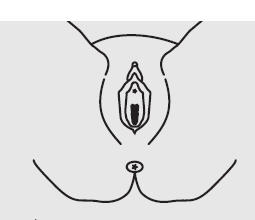 SYSTEMSYSTEMSYSTEMNLABNORMALConstitutionalGeneral appearanceGeneral appearanceLymphaticNeck,Axilla,Groin ACNeck,Axilla,Groin ACConstitutionalNutritional statusNutritional statusMusculoskeletalSpineSpineConstitutionalVital signsVital signsMusculoskeletalROMROMHEENTHead: Fontanels, ScalpHead: Fontanels, ScalpMusculoskeletalSymmetrySymmetryHEENTEyes: PERRLEyes: PERRLSkin / SQ TissueInspection(rashes)Inspection(rashes)HEENTConjunctivae, lidsConjunctivae, lidsSkin / SQ TissuePalpation (nodules)Palpation (nodules)HEENTEar:   Canals, Drums Ear:   Canals, Drums NeurologicalReflexes Reflexes HEENTHearingHearingNeurologicalSensationSensationHEENTNose: Mucosa/ SeptumNose: Mucosa/ SeptumPsychiatricOrientation Orientation HEENTMouth: Lips, Palate           Mouth: Lips, Palate           PsychiatricMood / AffectMood / AffectHEENTTeeth, GumsTeeth, GumsEXPLANATION OF ABNORMAL FINDINGS:EXPLANATION OF ABNORMAL FINDINGS:EXPLANATION OF ABNORMAL FINDINGS:EXPLANATION OF ABNORMAL FINDINGS:EXPLANATION OF ABNORMAL FINDINGS:HEENTThroat: TonsilsThroat: TonsilsNeckOverall appearanceOverall appearanceNeckThyroid       Thyroid       RespiratoryRespiratory effortRespiratory effortRespiratoryLungsLungsCardiovascularHeartHeartCardiovascularFemoral/Pedal pulsesFemoral/Pedal pulsesCardiovascularExtremitiesExtremitiesChestThoraxThoraxChestNipplesNipplesChestBreastsBreastsGastrointestinalAbdomenAbdomenTanner Stage:   typical      atypicalTanner Stage:   typical      atypicalTanner Stage:   typical      atypicalTanner Stage:   typical      atypicalTanner Stage:   typical      atypicalGastrointestinalLiver / SpleenLiver / SpleenTanner Stage:   typical      atypicalTanner Stage:   typical      atypicalTanner Stage:   typical      atypicalTanner Stage:   typical      atypicalTanner Stage:   typical      atypicalGastrointestinalAnus / PerineumAnus / PerineumX-Ray: Type:	Result:Date taken:	No Change   Date read:			Neg/Non-remarkable 		 Date compared with:     		Improved			Worsening  				 X-Ray: Type:	Result:Date taken:	No Change   Date read:			Neg/Non-remarkable 		 Date compared with:     		Improved			Worsening  				 X-Ray: Type:	Result:Date taken:	No Change   Date read:			Neg/Non-remarkable 		 Date compared with:     		Improved			Worsening  				 X-Ray: Type:	Result:Date taken:	No Change   Date read:			Neg/Non-remarkable 		 Date compared with:     		Improved			Worsening  				 X-Ray: Type:	Result:Date taken:	No Change   Date read:			Neg/Non-remarkable 		 Date compared with:     		Improved			Worsening  				 GenitourinaryMale: ScrotumMale: ScrotumX-Ray: Type:	Result:Date taken:	No Change   Date read:			Neg/Non-remarkable 		 Date compared with:     		Improved			Worsening  				 X-Ray: Type:	Result:Date taken:	No Change   Date read:			Neg/Non-remarkable 		 Date compared with:     		Improved			Worsening  				 X-Ray: Type:	Result:Date taken:	No Change   Date read:			Neg/Non-remarkable 		 Date compared with:     		Improved			Worsening  				 X-Ray: Type:	Result:Date taken:	No Change   Date read:			Neg/Non-remarkable 		 Date compared with:     		Improved			Worsening  				 X-Ray: Type:	Result:Date taken:	No Change   Date read:			Neg/Non-remarkable 		 Date compared with:     		Improved			Worsening  				 Genitourinary          Testes          TestesX-Ray: Type:	Result:Date taken:	No Change   Date read:			Neg/Non-remarkable 		 Date compared with:     		Improved			Worsening  				 X-Ray: Type:	Result:Date taken:	No Change   Date read:			Neg/Non-remarkable 		 Date compared with:     		Improved			Worsening  				 X-Ray: Type:	Result:Date taken:	No Change   Date read:			Neg/Non-remarkable 		 Date compared with:     		Improved			Worsening  				 X-Ray: Type:	Result:Date taken:	No Change   Date read:			Neg/Non-remarkable 		 Date compared with:     		Improved			Worsening  				 X-Ray: Type:	Result:Date taken:	No Change   Date read:			Neg/Non-remarkable 		 Date compared with:     		Improved			Worsening  				 Genitourinary          Penis          PenisX-Ray: Type:	Result:Date taken:	No Change   Date read:			Neg/Non-remarkable 		 Date compared with:     		Improved			Worsening  				 X-Ray: Type:	Result:Date taken:	No Change   Date read:			Neg/Non-remarkable 		 Date compared with:     		Improved			Worsening  				 X-Ray: Type:	Result:Date taken:	No Change   Date read:			Neg/Non-remarkable 		 Date compared with:     		Improved			Worsening  				 X-Ray: Type:	Result:Date taken:	No Change   Date read:			Neg/Non-remarkable 		 Date compared with:     		Improved			Worsening  				 X-Ray: Type:	Result:Date taken:	No Change   Date read:			Neg/Non-remarkable 		 Date compared with:     		Improved			Worsening  				 Genitourinary          Prostate          ProstateX-Ray: Type:	Result:Date taken:	No Change   Date read:			Neg/Non-remarkable 		 Date compared with:     		Improved			Worsening  				 X-Ray: Type:	Result:Date taken:	No Change   Date read:			Neg/Non-remarkable 		 Date compared with:     		Improved			Worsening  				 X-Ray: Type:	Result:Date taken:	No Change   Date read:			Neg/Non-remarkable 		 Date compared with:     		Improved			Worsening  				 X-Ray: Type:	Result:Date taken:	No Change   Date read:			Neg/Non-remarkable 		 Date compared with:     		Improved			Worsening  				 X-Ray: Type:	Result:Date taken:	No Change   Date read:			Neg/Non-remarkable 		 Date compared with:     		Improved			Worsening  				 GenitourinaryFemale:GenitaliaFemale:GenitaliaTB Classification:  TB suspect	0  No TB exposure, not infected	I  TB exposure, no evidence of infectionII  TB infection, without diseaseIII  TB, clinically activeIV  TB, not clinically active	Site of infection: Pulmonary __Cavity  __Non Cavity    Other:  TB Classification:  TB suspect	0  No TB exposure, not infected	I  TB exposure, no evidence of infectionII  TB infection, without diseaseIII  TB, clinically activeIV  TB, not clinically active	Site of infection: Pulmonary __Cavity  __Non Cavity    Other:  TB Classification:  TB suspect	0  No TB exposure, not infected	I  TB exposure, no evidence of infectionII  TB infection, without diseaseIII  TB, clinically activeIV  TB, not clinically active	Site of infection: Pulmonary __Cavity  __Non Cavity    Other:  TB Classification:  TB suspect	0  No TB exposure, not infected	I  TB exposure, no evidence of infectionII  TB infection, without diseaseIII  TB, clinically activeIV  TB, not clinically active	Site of infection: Pulmonary __Cavity  __Non Cavity    Other:  TB Classification:  TB suspect	0  No TB exposure, not infected	I  TB exposure, no evidence of infectionII  TB infection, without diseaseIII  TB, clinically activeIV  TB, not clinically active	Site of infection: Pulmonary __Cavity  __Non Cavity    Other:  Genitourinary               Vagina               VaginaTB Classification:  TB suspect	0  No TB exposure, not infected	I  TB exposure, no evidence of infectionII  TB infection, without diseaseIII  TB, clinically activeIV  TB, not clinically active	Site of infection: Pulmonary __Cavity  __Non Cavity    Other:  TB Classification:  TB suspect	0  No TB exposure, not infected	I  TB exposure, no evidence of infectionII  TB infection, without diseaseIII  TB, clinically activeIV  TB, not clinically active	Site of infection: Pulmonary __Cavity  __Non Cavity    Other:  TB Classification:  TB suspect	0  No TB exposure, not infected	I  TB exposure, no evidence of infectionII  TB infection, without diseaseIII  TB, clinically activeIV  TB, not clinically active	Site of infection: Pulmonary __Cavity  __Non Cavity    Other:  TB Classification:  TB suspect	0  No TB exposure, not infected	I  TB exposure, no evidence of infectionII  TB infection, without diseaseIII  TB, clinically activeIV  TB, not clinically active	Site of infection: Pulmonary __Cavity  __Non Cavity    Other:  TB Classification:  TB suspect	0  No TB exposure, not infected	I  TB exposure, no evidence of infectionII  TB infection, without diseaseIII  TB, clinically activeIV  TB, not clinically active	Site of infection: Pulmonary __Cavity  __Non Cavity    Other:  Genitourinary               Cervix               CervixTB Classification:  TB suspect	0  No TB exposure, not infected	I  TB exposure, no evidence of infectionII  TB infection, without diseaseIII  TB, clinically activeIV  TB, not clinically active	Site of infection: Pulmonary __Cavity  __Non Cavity    Other:  TB Classification:  TB suspect	0  No TB exposure, not infected	I  TB exposure, no evidence of infectionII  TB infection, without diseaseIII  TB, clinically activeIV  TB, not clinically active	Site of infection: Pulmonary __Cavity  __Non Cavity    Other:  TB Classification:  TB suspect	0  No TB exposure, not infected	I  TB exposure, no evidence of infectionII  TB infection, without diseaseIII  TB, clinically activeIV  TB, not clinically active	Site of infection: Pulmonary __Cavity  __Non Cavity    Other:  TB Classification:  TB suspect	0  No TB exposure, not infected	I  TB exposure, no evidence of infectionII  TB infection, without diseaseIII  TB, clinically activeIV  TB, not clinically active	Site of infection: Pulmonary __Cavity  __Non Cavity    Other:  TB Classification:  TB suspect	0  No TB exposure, not infected	I  TB exposure, no evidence of infectionII  TB infection, without diseaseIII  TB, clinically activeIV  TB, not clinically active	Site of infection: Pulmonary __Cavity  __Non Cavity    Other:  Genitourinary               Uterus               UterusTB Classification:  TB suspect	0  No TB exposure, not infected	I  TB exposure, no evidence of infectionII  TB infection, without diseaseIII  TB, clinically activeIV  TB, not clinically active	Site of infection: Pulmonary __Cavity  __Non Cavity    Other:  TB Classification:  TB suspect	0  No TB exposure, not infected	I  TB exposure, no evidence of infectionII  TB infection, without diseaseIII  TB, clinically activeIV  TB, not clinically active	Site of infection: Pulmonary __Cavity  __Non Cavity    Other:  TB Classification:  TB suspect	0  No TB exposure, not infected	I  TB exposure, no evidence of infectionII  TB infection, without diseaseIII  TB, clinically activeIV  TB, not clinically active	Site of infection: Pulmonary __Cavity  __Non Cavity    Other:  TB Classification:  TB suspect	0  No TB exposure, not infected	I  TB exposure, no evidence of infectionII  TB infection, without diseaseIII  TB, clinically activeIV  TB, not clinically active	Site of infection: Pulmonary __Cavity  __Non Cavity    Other:  TB Classification:  TB suspect	0  No TB exposure, not infected	I  TB exposure, no evidence of infectionII  TB infection, without diseaseIII  TB, clinically activeIV  TB, not clinically active	Site of infection: Pulmonary __Cavity  __Non Cavity    Other:  Genitourinary	 Adnexa	 AdnexaTB Classification:  TB suspect	0  No TB exposure, not infected	I  TB exposure, no evidence of infectionII  TB infection, without diseaseIII  TB, clinically activeIV  TB, not clinically active	Site of infection: Pulmonary __Cavity  __Non Cavity    Other:  TB Classification:  TB suspect	0  No TB exposure, not infected	I  TB exposure, no evidence of infectionII  TB infection, without diseaseIII  TB, clinically activeIV  TB, not clinically active	Site of infection: Pulmonary __Cavity  __Non Cavity    Other:  TB Classification:  TB suspect	0  No TB exposure, not infected	I  TB exposure, no evidence of infectionII  TB infection, without diseaseIII  TB, clinically activeIV  TB, not clinically active	Site of infection: Pulmonary __Cavity  __Non Cavity    Other:  TB Classification:  TB suspect	0  No TB exposure, not infected	I  TB exposure, no evidence of infectionII  TB infection, without diseaseIII  TB, clinically activeIV  TB, not clinically active	Site of infection: Pulmonary __Cavity  __Non Cavity    Other:  TB Classification:  TB suspect	0  No TB exposure, not infected	I  TB exposure, no evidence of infectionII  TB infection, without diseaseIII  TB, clinically activeIV  TB, not clinically active	Site of infection: Pulmonary __Cavity  __Non Cavity    Other:  ASSESSMENT:ASSESSMENT:ASSESSMENT:ASSESSMENT:ASSESSMENT:ASSESSMENT:ASSESSMENT:ASSESSMENT:ASSESSMENT:ASSESSMENT:ASSESSMENT:ASSESSMENT:PLAN:PLAN:PLAN:PLAN:PLAN:PLAN:PLAN:PLAN:PLAN:PLAN:PLAN:PLAN:Testing today:   N/A GC/Chlamydia urine      GC/Chlamydia swab  UA	  Hep C	 TST        VDRL       	 HIV        Pap     	Lead       Hgb       	 Cholesterol     Blood Glucose    Urine PT / UCG: +   -        Planned?  Yes    NoWet MountOther:    Testing today:   N/A GC/Chlamydia urine      GC/Chlamydia swab  UA	  Hep C	 TST        VDRL       	 HIV        Pap     	Lead       Hgb       	 Cholesterol     Blood Glucose    Urine PT / UCG: +   -        Planned?  Yes    NoWet MountOther:    Medications/Supplies:      N/A MV / Folic AcidNumber of bottles given_____   Birth Control Method __________     given     Rx Foam Issued (#) _______ Condoms Issued (#) _______ Foam/Condoms offered;      pt. declined Other:Medications/Supplies:      N/A MV / Folic AcidNumber of bottles given_____   Birth Control Method __________     given     Rx Foam Issued (#) _______ Condoms Issued (#) _______ Foam/Condoms offered;      pt. declined Other:Medications/Supplies:      N/A MV / Folic AcidNumber of bottles given_____   Birth Control Method __________     given     Rx Foam Issued (#) _______ Condoms Issued (#) _______ Foam/Condoms offered;      pt. declined Other:Medications/Supplies:      N/A MV / Folic AcidNumber of bottles given_____   Birth Control Method __________     given     Rx Foam Issued (#) _______ Condoms Issued (#) _______ Foam/Condoms offered;      pt. declined Other:Recommendations made to client, for scheduling of follow-up testing and procedures, based on assessment:  N/A Vision 	 Hearing	 FBS /GTT Dental		 Lipid Screen	 Hgb	 Pap Smear	 Sickle Cell	 Lead Mammogram	 Ultrasound	 UCG/HCG	 TST / CXR		Bone Density	 Liver Panel	Blood Glucose	 Colorectal Scr.	Ovarian Cancer Scr   Other:Recommendations made to client, for scheduling of follow-up testing and procedures, based on assessment:  N/A Vision 	 Hearing	 FBS /GTT Dental		 Lipid Screen	 Hgb	 Pap Smear	 Sickle Cell	 Lead Mammogram	 Ultrasound	 UCG/HCG	 TST / CXR		Bone Density	 Liver Panel	Blood Glucose	 Colorectal Scr.	Ovarian Cancer Scr   Other:Recommendations made to client, for scheduling of follow-up testing and procedures, based on assessment:  N/A Vision 	 Hearing	 FBS /GTT Dental		 Lipid Screen	 Hgb	 Pap Smear	 Sickle Cell	 Lead Mammogram	 Ultrasound	 UCG/HCG	 TST / CXR		Bone Density	 Liver Panel	Blood Glucose	 Colorectal Scr.	Ovarian Cancer Scr   Other:Referrals made:   N/A PCP, Medical Home HANDS                     WIC     Pediatrician               FP       Specialist:  	  Radiology      MNT with RD      Medicaid      Social Services      1-800-QUIT-NOW      Freedom from Smoking      Other:    Referrals made:   N/A PCP, Medical Home HANDS                     WIC     Pediatrician               FP       Specialist:  	  Radiology      MNT with RD      Medicaid      Social Services      1-800-QUIT-NOW      Freedom from Smoking      Other:    Referrals made:   N/A PCP, Medical Home HANDS                     WIC     Pediatrician               FP       Specialist:  	  Radiology      MNT with RD      Medicaid      Social Services      1-800-QUIT-NOW      Freedom from Smoking      Other:     Healthcare Provider Signature:	          Date:	            Recommended RTC:  Healthcare Provider Signature:	          Date:	            Recommended RTC:  Healthcare Provider Signature:	          Date:	            Recommended RTC:  Healthcare Provider Signature:	          Date:	            Recommended RTC:  Healthcare Provider Signature:	          Date:	            Recommended RTC:  Healthcare Provider Signature:	          Date:	            Recommended RTC:  Healthcare Provider Signature:	          Date:	            Recommended RTC:  Healthcare Provider Signature:	          Date:	            Recommended RTC:  Healthcare Provider Signature:	          Date:	            Recommended RTC:  Healthcare Provider Signature:	          Date:	            Recommended RTC:  Healthcare Provider Signature:	          Date:	            Recommended RTC:  Healthcare Provider Signature:	          Date:	            Recommended RTC: 